新 书 推 荐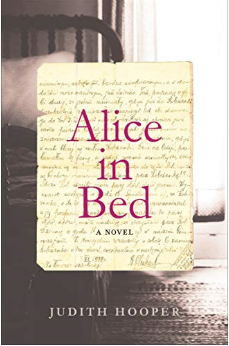 中文书名：《病榻上的爱丽丝》英文书名：ALICE IN BED作    者：Judith Hooper出 版 社：Counterpoint; Reprint Edition 代理公司：Inkwell/ANA/ Vicky Wen页    数：325页出版时间：2016年11月代理地区：中国大陆、台湾审读资料：样书类    型：小说 繁体中文版权已授权内容简介：1891年，爱丽丝·詹姆斯在给她兄弟威廉的一封信中写道：“做好准备来迎接我的光芒吧，你和哈利随时可能因此黯然失色。”在朱迪思•胡珀(Judith Hooper)这部宏伟的小说里，类似伶俐的妙语在许多詹姆斯(James)风格的书信中都很常见，他们都擅长使用家常碎语。事实上，詹姆斯家族确实认识大西洋两岸所有智慧超群的人。在1889年，暴风雨侵袭了伦敦，当我们再次会晤爱丽丝的时候，她正躺在英格兰利明顿的病床上，已经被排除在家庭核心权力之外了。我们不知道爱丽丝怎么了，也没人知道，尽管她的兄弟们掌握先进理论，但就算是最好的医疗科学也无法治疗她的疾病。她的腿支撑不了她。她没办法回家，所以只能和心爱的凯瑟琳分开。每天中午，她都要忍受病痛发作，之后进入昏睡，在梦里她没有想起自己的生活，更多的是在回味生活。 之后我们和卧病在床的爱丽丝一道去了伦敦，巴黎，詹姆斯家的孩子们在这里度过了他们不寻常的童年。爱丽丝是家里最小也是唯一的女孩，我们和她围坐在詹姆斯家的餐桌旁，她什么也不去怀念，只是静听波士顿知识精英们的演讲。我们见到了她善变的父亲，他对天使心存幻想，并解雇了他为爱丽丝雇来的每位家庭教师。这本书附有作者胡珀题为“爱丽丝怎么了？”的后记，尽可能地从维多利亚时代的医学观念和信仰对詹姆斯家族各种心理疾病以及爱丽丝自己的病史进行了分析。作者简介：朱迪思 · 胡珀，住在马萨诸塞州西部。她是《时尚先生》杂志的编辑，《飞蛾与人》的作者，《三磅宇宙》的合著者。媒体评价：“胡珀女士出色地捕捉到了詹姆斯面对疾病时的幽默和镇定...作者采用当时的语言对作品进行了别致的润色。”—— 《华尔街日报》（Wall Street Journal）“这部小说展现的‘文学盛宴’描绘了卧床不起的爱丽丝(詹姆斯)令人兴奋、沮丧和困惑的个人生活”—— 《出版者周刊》（Publishers Weekly）“胡珀刻画了一个引人入胜、勇敢，又亲近的爱丽丝 · 詹姆斯形象，其中的细节丰富，英雄主义精神也令人振奋。她向读者展示了这样的爱丽丝：她不是个残疾人，而是一个坚强而勇敢的艺术家，她理应成为著名文学家族的正式成员。而且就算你从来没有读过镀金时代的文学作品，你也不会想放下这本书。” ——吉勒姆，《女性之城》的作者“在这部充满惊人想象力的作品中，胡珀越过了爱丽丝•詹姆斯(Alice James)这位奇怪的日记作者的刻板形象，向我们展示了这样一个人—— 大胆好奇、富有原创性，与她的两个出名的兄弟亨利(Henry)和威廉(William)不相上下。就算是在波士顿，詹姆斯家族也以古怪著称，但同时他们的手足情谊也显得温柔、持久和欢快。这是一部非凡的作品，一本迷人的读物。” ——萨德 · 卡哈特，《左岸钢琴店》的作者谢谢您的阅读！请将回馈信息发送至Vicky的工作邮箱Vicky@nurnberg.com.cn文清（Vicky）安德鲁﹒纳伯格联合国际有限公司北京代表处
北京市海淀区中关村大街甲59号中国人民大学文化大厦1705室, 邮编：100872
电话：010-82449185传真：010-82504200
Email: Vicky@nurnberg.com.cn网址：www.nurnberg.com.cn微博：http://weibo.com/nurnberg豆瓣小站：http://site.douban.com/110577/微信订阅号：ANABJ2002